§1829.  Federal surplus propertyThe Department of Administrative and Financial Services is designated as the state agency to receive and distribute federal surplus property that may become available for distribution to eligible recipients within this State. The department, through the Bureau of General Services, may acquire, warehouse, allocate and distribute surplus government property to all recipients within the State who have been or who may later be designated as eligible to receive such surplus property by the Congress of the United States or any other federal official empowered to make such determination. The Commissioner of Administrative and Financial Services may enter into cooperative agreements with any duly authorized federal official to carry out the purposes of this section.  [PL 2005, c. 386, Pt. H, §10 (NEW).]Upon transfer of surplus property to an eligible recipient, the Commissioner of Administrative and Financial Services shall charge and receive from that recipient money sufficient to cover the acquisition, warehousing, handling, administrative and delivery costs chargeable to that property. The commissioner shall employ and assign such supervisory and clerical personnel as may be necessary to carry out this section, subject to the Civil Service Law.  [PL 2005, c. 386, Pt. H, §10 (NEW).]SECTION HISTORYPL 2005, c. 386, §H10 (NEW). The State of Maine claims a copyright in its codified statutes. If you intend to republish this material, we require that you include the following disclaimer in your publication:All copyrights and other rights to statutory text are reserved by the State of Maine. The text included in this publication reflects changes made through the First Regular Session and the First Special Session of the131st Maine Legislature and is current through November 1, 2023
                    . The text is subject to change without notice. It is a version that has not been officially certified by the Secretary of State. Refer to the Maine Revised Statutes Annotated and supplements for certified text.
                The Office of the Revisor of Statutes also requests that you send us one copy of any statutory publication you may produce. Our goal is not to restrict publishing activity, but to keep track of who is publishing what, to identify any needless duplication and to preserve the State's copyright rights.PLEASE NOTE: The Revisor's Office cannot perform research for or provide legal advice or interpretation of Maine law to the public. If you need legal assistance, please contact a qualified attorney.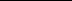 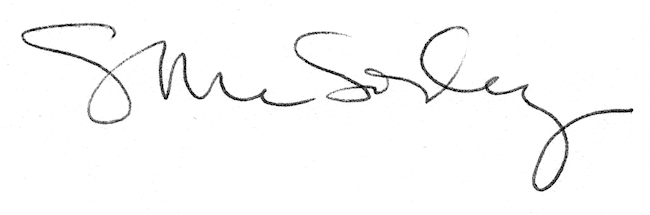 